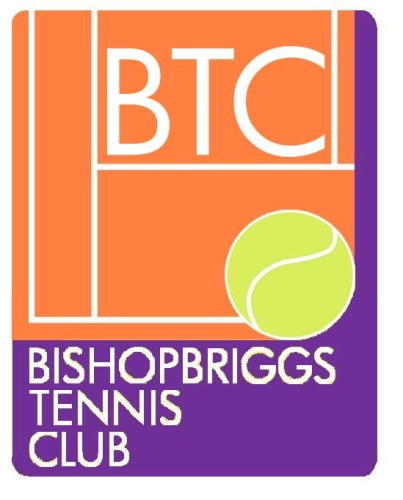 BISHOPBRIGGS TENNIS CLUBRISK ASSESSMENT POLICYBishopbriggs Tennis Club is committed to providing a safe environment for members, visitors and employees.In order to have a safe environment we will carry out a yearly risk assessment prior to the clubs official opening day in April. This will identify any potential risks and hazards at the club and actions required to mitigate and reduce any risks. The Risk Assessment is held in the policy folder.We will also carry out risk assessments prior to holding any larger events as well as ongoing risk assessments to ensure safety is a priority.Health and Safety will also be discussed on a regular basis at our monthly committee meetings.There is a whiteboard in the clubhouse so that any concerns regarding health and safety can be highlighted by members. The committee will check this on a regular basis and address any concerns. This will also help with prioritizing maintenance and repairs at the club.There is also an accident log book which will be reviewed on a regular basis to evaluate any risks which may be ongoing or have not previously been identified.